Zahájení 9:00 - vestibul budovy U15 (vedle autobusového a vlakového nádraží)Adresa - Vavrečkova 5669, 76001 Zlín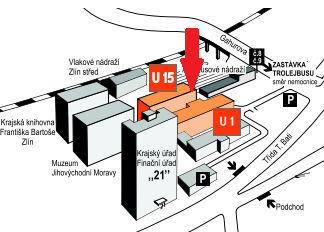 Vysokoškolákem na zkoušku – programVysokoškolákem na zkoušku – programVysokoškolákem na zkoušku – programVysokoškolákem na zkoušku – programVysokoškolákem na zkoušku – programVysokoškolákem na zkoušku – programVysokoškolákem na zkoušku – programVysokoškolákem na zkoušku – programVysokoškolákem na zkoušku – program9:009:3010:0010:3011:0011:3012:0012:309:3010:0010:3011:0011:3012:0012:3013:00Úterý9:00 - 10:009:00 - 10:0010:00 - 11:0010:00 - 11:0011:00 - 12:0011:00 - 12:0012:00 - 13:0012:00 - 13:007.3.Úvod, prezentace UVI, BOZPÚvod, prezentace UVI, BOZPPřednáška Aditivní tech.Přednáška Aditivní tech.Konstrukce, simulaceKonstrukce, simulacePřednáška firmyPřednáška firmyStředa9:00 - 10:009:00 - 10:0010:00 - 11:0010:00 - 11:0011:00 - 12:0011:00 - 12:0012:00 - 13:0012:00 - 13:008.3.CNC obráběníCNC obráběníCNC obráběníCNC obráběníVstřikováníVstřikováníCyklovačka, tvářeníCyklovačka, tvářeníČtvrtek9:00 - 10:009:00 - 10:0010:00 - 11:0010:00 - 11:0011:00 - 12:0011:00 - 12:0012:00 - 13:0012:00 - 13:009.3.Rapid prototyping - 15/309Rapid prototyping - 15/309MetrologieMetrologieLaserLaserDotazník, certifikátyDotazník, certifikáty